AXE 5 – ACTIONS LOCALES DE PREVENTION DANS LE CADRE DU PROGRAMME « SENIORS EN VACANCES »PARTENARIAT CARSAT/ANCV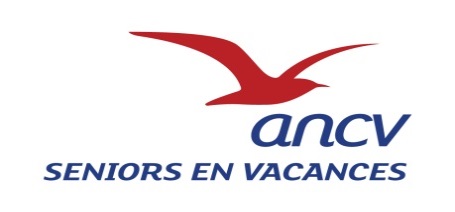 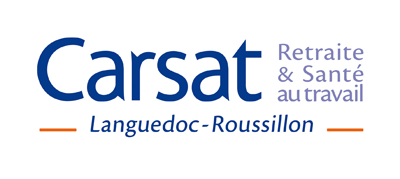 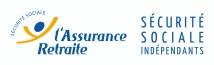 PARTENARIAT CARSAT L.R/ANCVAPPEL A PROJETS 2018SENIORS EN VACANCESLe dossier de demande de subvention (demande type de subvention et pièces jointes) est à enregistrer sur https://pasi.carsat-lr.fr  avant le 30 mars 2018  à minuitPour toutes informations, contacter par mail daamas.actionsociale@carsat-lr.fr  ou par téléphone, Bénédicte GAYRAUD : 04.67.12.94.56.STRUCTURE PORTEUSE DU PROJET : LIEU DU SEJOUR :DATE DU SEJOUR :MONTANT DE LA SUBVENTION SOLLICITÉE : Liste des pièces à fournirLes éléments à joindre au dossier de demande de subvention sont les suivants :1 – la liste complète des participants précisant ceux qui bénéficient de l’aide de l’ANCV (non imposables)2 - le budget prévisionnel du séjour approuvé et présenté en équilibre,3 – une attestation de versement des cotisations URSSAF de moins de 3 mois,4 - un relevé d'identité bancaire ou postal original (RIB ou RIP),5 - un exemplaire des statuts de l'association régulièrement déclarés6 - la déclaration de l'association à la Préfecture ou au Journal Officiel,7 - la liste des personnes chargées de l’administration de la structure régulièrement déclarée (composition du conseil, du bureau,…) 8 - les comptes financiers approuvés de l'année N-1 (compte de résultat, bilan) signés par le responsable légal de la structure 9 - le plus récent rapport d'activité approuvé, 10 – si le présent dossier n’est pas signé par le représentant légal, le pouvoir doit être donné par ce dernier au signataireTout dossier incomplet ne comportant pas les pièces mentionnées ci-dessus ne pourra faire l’objet d’une instruction. Le dossier de demande de subvention (demande type de subvention et pièces jointes) est à enregistrer sur https://pasi.carsat-lr.fravant le 30 mars 2018  à minuitPour toutes informations : contacter par mail daamas.actionsociale@carsat-lr.fr  ou par téléphone, Bénédicte GAYRAUD  04.67.12.94.56.PRÉSENTATION DE LA STRUCTURE PORTEUSE DU PROJETSITUATION ADMINISTRATIVEOBJET DE LA STRUCTUREREGIME D’APPARTENANCE DES PARTICIPANTS AU SEJOUR (prévisionnel):PARTENAIRES CO FINANCEURS DU PROJETMOYENS UTILISÉS Moyens matériels (supports d’information, expositions, stands, ….) Moyens humains et compétences des intervenantsPARTENARIAT (NOM DES PARTENAIRES, ROLE DANS LE PROJET) Quels sont vos partenaires engagés dans le projet ? .COMMUNICATION ET VALORISATION DU PROJETComment allez-vous faire connaître votre projet et ses résultats ? (publication, conférence de presse, production sur un site internet…)	Date ...........................................................	Tampon ………………………………………	Signature du Responsable de la StructureIV – BUDGET PREVISIONNEL DU PROJET - 2017 – 					Veillez à la transmission d’un budget équilibréNOM DE LA STRUCTURE :NOM DE LA STRUCTURE :STATUT DE LA STRUCTURE : STATUT DE LA STRUCTURE : ADRESSE DU SIÈGE SOCIAL : ADRESSE DU SIÈGE SOCIAL : Code postal : Code postal : Commune : Commune : Téléphone :      Courriel :      Courriel : FAX : N° SIREN :N° SIREN :REPRÉSENTANT LÉGAL :REPRÉSENTANT LÉGAL :REPRÉSENTANT LÉGAL :REPRÉSENTANT LÉGAL :Qualité : Qualité : Nom : Nom : Prénom : Prénom : Téléphone : Portable     :Téléphone : Portable     :Courriel :Courriel :PERSONNE CHARGÉE DU DOSSIER AU SEIN DE LA STRUCTURE PERSONNE CHARGÉE DU DOSSIER AU SEIN DE LA STRUCTURE Fonction : Nom : Prénom : Téléphone : Portable     :Courriel :Régime d’appartenanceNombre de participantsRégime généralRSIMSAAUTRES :PartenairesFinancierTechnique Objet du partenariat techniqueDépenses spécifiques à l'actionBudget prévisionnelBudget réaliséEcartsObservationsObservationsRecettes spécifiques à l'actionBudget prévisionnelBudget réaliséEcartsEcartsObservationsAchats                	TotalRessources propres	Totaldivers achatsPetit matériel		TotalFournitures de bureauSubventions		TotalCarsat/RSI Services extérieurs  	Totallocation entretien et réparationsassuranceformationEtatdocumentationRégiontransportDépartementCommunesAutres services extérieurs 	                       TotalCollectivités publiqueshonorairesEntreprises publiquesinformationEntreprises et organismes privéspublicitéAutres (à préciser)déplacementsmissionsréceptionstéléphone, frais postauxdivers prestations extérieuresCharges de personnelProduits de gestion courante 	 Total                                   rémunération du personnelCotisations des adhérentscharges socialesDonsAutresAutres charges de gestion courante	TOTAL	TotalTOTAL		TotalSignature du TrésorierSignature du TrésorierSignature du TrésorierSignature du TrésorierSignature du TrésorierSignature du TrésorierSignature du PrésidentSignature du PrésidentSignature du PrésidentSignature du PrésidentSignature du Président